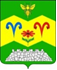 АДМИНИСТРАЦИЯ ПЕРЕДОВСКОГО СЕЛЬСКОГО ПОСЕЛЕНИЯ ОТРАДНЕНСКОГО РАЙОНАПОСТАНОВЛЕНИЕ От 14 марта 2024 года                                                                      № 25ст. ПередоваяОб утверждении плана мероприятий («дорожной карты») по взысканию дебиторской задолженности по платежам в бюджет Передовского сельского поселения Отрадненского района, пеням и штрафам по ним В соответствии с частью 2 статьи 160.1 Бюджетного кодекса Российской Федерации, приказом Министерства финансов Российской Федерации от 18 ноября 2022 года № 172н «Об утверждении общих требований к регламенту реализации полномочий администратора доходов бюджета по взысканию дебиторской задолженности по платежам в бюджет, пеням и штрафам по ним», учитывая письмо Министерства финансов Краснодарского края от 27 апреля 2023 года № 205-18.01-10-2715/23, руководствуясь Уставом Передовского сельского поселения Отрадненского района:	1. Утвердить План мероприятий («дорожную карту») по взысканию дебиторской задолженности по платежам в бюджет Передовского сельского поселения пеням и штрафам по ним (далее – План) , согласно приложению к настоящему постановлению.	2. Контроль за выполнением настоящего постановления оставляю за собой.3. Постановление подлежит размещению на официальном сайте Передовского сельского поселения Отрадненского района в сети Интернет.		4.Постановление вступает в силу со  дня его подписания.Глава Передовского сельского поселения Отрадненского районаГ.А. Еременко2                          Проект подготовлен и внесен:                     Специалист по налогам                    администрациии Передовского                    сельского поселения                                                           З.И. Тульнева                      проект согласован:ПРИЛОЖЕНИЕУТВЕРЖДЕНОпостановлением администрации Передовского сельского поселения Отрадненского района от 	№ ___ РЕГЛАМЕНТреализации полномочий администратора доходов бюджета повзысканию дебиторской задолженности по платежам в бюджет, пеням и штрафам1. Общие положения1. Настоящий Регламент устанавливает перечень проводимых администрацией Передовского сельского поселения Отрадненского района (далее — администрация поселения) как главным администратором доходов бюджета Передовского сельского поселения Отрадненского района (далее— бюджет поселения) мероприятий по взысканию дебиторской задолженности по платежам в бюджет, пеням и штрафам по ним, являющимся источниками формирования доходов бюджета поселения (за исключением платежей, предусмотренных законодательством о налогах и сборах), а также сроки выполнения данных мероприятий и структурные подразделения, ответственные за их выполнение.Мероприятия по недопущению образования просроченной дебиторской задолженности по доходам, выявлению факторов, влияющих на образование просроченной дебиторской задолженности по доходам2.1 Администрация поселения, выполняющая полномочия главного администратора доходов по платежам в бюджет поселения, пеням и штрафам по ним, осуществляет следующие мероприятия по недопущению образования просроченной дебиторской задолженности по доходам, выявлению факторов, влияющих на образование просроченной дебиторской задолженности по доходам:контролирует правильность исчисления, полноту и своевременность осуществления платеже в бюджет поселения, пеней и штрафов по ним в отношении источников доходов бюджета поселения, закрепленных за администрацией поселения, как за главным администратором доходов бюджета поселения, в том числе: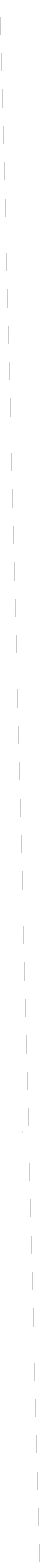 фактическое зачисление платежей в бюджет поселения в размерах и сроки, установленные законодательством  Российской Федерации, договором (муниципальным контрактом, соглашением) в течение 3-x рабочих дней с даты уплаты денежных средств; погашение начислений соответствующих платежей, являющихся источниками формирования доходов бюджета поселения, за исключением платежей, информация, необходимая для уплаты которых, не размещается в Государственной информационной системе о государственных и муниципальных платежах, предусмотренной статьей 21.3 Федерального закона от 27 июля 2010 года № 210- Ф «Об организации предоставления государственных и муниципальных услуг» (далее — ГИС ГМП), не позднее рабочего дня, следующего за днем поступления документов, подтверждающих уплату доходов;исполнение графика платежей в связи с предоставлением отсрочки или рассрочки уплаты платежей и погашение дебиторской задолженности по доходам, образовавшейся в связи с неисполнением графика уплаты платежей в бюджет поселения, а также начисление процентов за предоставленную отсрочку или рассрочку и пени (штраф) за просрочку уплаты платежей в бюджет поселения в порядке и случаях, предусмотренных законодательством Российской Федерации, в течение 3—x рабочих дней с даты, указанной в соответствующем графике платежей;- своевременное начисление неустойки (штрафов, пени) в момент возникновения права их требования;- своевременное составление первичных учетных документов, обосновывающих возникновение дебиторской задолженности или оформляющих операции по ее увеличению (уменьшению), а также своевременное их отражение в бюджетном учете, в соответствии с условиями договоров, муниципальных контрактов;2) ежеквартально обеспечивает проведение инвентаризации расчетов с должниками, включая сверку данных п доходам бюджета на основании информации о непогашенных начислениях, содержащейся в ГИС ГМП, в том числе в целях оценки ожидаемых результатов работы по взысканию дебиторской задолженности по доходам, признания дебиторской задолженности по доходам сомнительной, в сроки очередного проведения соответствующей аналитической работы, устанавливаемые организационно- распорядительными документами;проводит в сроки, устанавливаемые организационно- распорядительными документами, мониторинг финансового (платежного) состояния должников, в том числе и проведении мероприятий по инвентаризации дебиторской задолженности по доходам на предмет:4наличия сведений о взыскании должника денежных средств в рамках исполнительного производства;наличия сведений о возбуждении в отношении должника дела о банкротстве;заблаговременно до даты заседания направляет предложения в постоянно действующую комиссию по поступлению и выбытию активов (далее — Комиссия), для принятия решения о признании безнадежной к взысканию задолженности по платежам в бюджет поселения и ее списании.Мероприятия по урегулированию дебиторскойзадолженности по доходам досудебном порядкеАдминистрация поселения и выявлении в ходе контроля за поступлением доходов в бюджет поселения нарушений контрагентом условий договора (муниципального контракта, соглашения) в части, касающейся уплаты денежных средств, последовательно осуществляет следующие мероприятия, направленны на урегулирование возникшей дебиторской задолженности:производит расчет задолженности (пеней и штрафов);в случае, если денежное обязательство не предусматривает срок его исполнения и определить этот срок иным образом невозможно либо срок его исполнения определен моментом востребования, с момента возникновения соответствующего права, направляет должнику требование о погашении образовавшейся задолженности с установлением разумного срока его исполнения;в случае, если денежное обязательство имеет определенный законом или договором срок его исполнения и н исполнено должником в течение пятнадцати календарных дней с послед его дня срока его исполнения, а равно, если должник не исполнил обязательство в течение срока, установленного в требовании, направлен ом в соответствии с подпунктом 2 настоящего Регламента, незамедлительно направляет должнику претензию о погашении образовавшейся задолженности с приложением расчета суммы основного долга и пеней, штрафов;в случае наличия оснований одностороннего расторжения договора (муниципального контракта, соглашения) и непогашения должником задолженности после принятия мер, предусмотренных подпунктами 1, 2, 3 настоящего пункта, обеспечивает возможность рассмотрения главой Передовского сельского поселения Отрадненского района, либо лицом, его замещающим, в тридцатидневный срок вопроса о целесообразности одностороннего расторжения договора  (муниципального  контракта,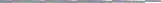 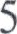 соглашения),	а также отсрочки	(рассрочки)возможности	и целесообразности предоставления платежа,	реструктуризации	задолженности	приналичии соответствую их оснований;в случае возбуждения в отношении должника дела о банкротстве, обеспечивает направление требований по денежным обязательствам в порядке и сроки, установленные законодательством Российской Федерации о банкротстве.Требование (претензия) о наличии имеющейся дебиторской Задолженности и пени направляется в адрес должника по почте заказным письмом		или	в	ином	порядке,	установленном	законодательствомРоссийской	Федерации	или	договором	(муниципальным	контрактом,соглашением) для направления юридических значимых сообщений.При добровольном исполнении обязательств в срок, указанный втребовании	(претензии) прекращается.претензионная	работа	в отношении	должникаДокументы о ходе выполнения работы по досудебному урегулированию задолженности на бумажном носителе хранятся в администрации поселения.Мероприятия по принудительному взысканию дебиторскойзадолженности по доходамПри	отсутствии	добровольного	исполнения	требования(претензии) должником в установленный для погашения задолженностисрок, взыскание задолженности производится в судебном порядке.Взыскание	просроченной	дебиторской	задолженности	всудебном порядке осуществляется в сроки и в порядке, установленными действующим законодательством Российской Федерации.Администрация поселения в течение 30 рабочих дней с даты получения информации об обстоятельствах, указанных в пункте 4.1 Регламента, подготавливает и направляет исковое заявление о взыскании просроченной дебиторской задолженности в суд.При принятие судом решения о полном (частичном) отказе вудовлетворения заявленных требований администрация поселения обеспечивает принятие исчерпывающих мер по обжалованию судебных актов при наличии к тому оснований.В	течение	10	рабочих	дней	со	дня	поступления	вадминистрацию	поселения	исполнительного	документа	администрация поселения обеспечивает его направление для принудительного исполненияв порядке, установленном действующим законодательством.6Документы о ходе выполнения работы по принудительному взысканию задолженности, в том числе судебные акты, на бумажном носителе хранятся в администрации поселения.Мероприятия по наблюдению за платежеспособностью должника (в том числе за возможностью взыскания дебиторскойзадолженности по доходам в случае измененияимущественного положения должника) в целях обеспечения исполнения дебиторской задолженности по доходамНа стадии принудительного исполнения судебных актов о взыскании просроченной дебиторской задолженности с должника, администрация поселения осуществляет, при необходимости, взаимодействие со службой судебных приставов, включающее в себя:l) запрос информации о мероприятиях, проводимых приставом исполнителем, о сумме непогашенной задолженности, о наличии данных об объявлении розыска должника, его имущества, об изменении состояния счета (счетов) должника, его имущества и т.д.;проведение мониторинга эффективности взыскания просроченной дебиторской задолженности в рамках исполнительного производства;мониторинг изменения имущественного положения должника в целях взыскания дебиторской задолженности.Порядок обмена информацией между структурными подразделениями и сотрудниками6.1. Обмен информацией между структурными подразделениями, сотрудниками, совместно осуществляющими мероприятия, предусмотренные настоящим регламентом, может осуществляться в электронной форме либо на бумажном носителе, исходя из приоритета обеспечения удобства работы с информацией и сокращения временных затрат при осуществлении мероприятий.Финансист администрации Передовского сельского поселения Отрадненского района                        И.А. Чечелян